Kingdom of Saudi Arabia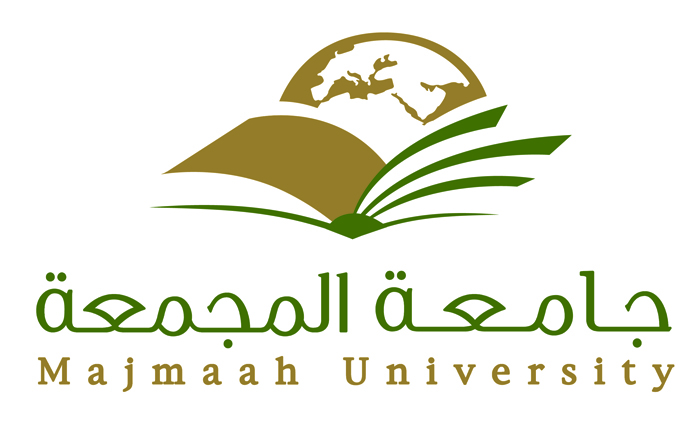 Ministry Of Higher EducationMajmaah UniversityDeanship of Quality assuranceand Human DevelopmentCourse SpecificationSpecial Topics In computers and Systems Information Summary))1431/1432Course SpecificationA- Course Identification and General InformationB- Objectives  C- Course Description (Note:  General description in the form to be used for the Bulletin or Handbook should be attached)D-  E-Learning Resources.Institution : Majmaah UniversityCollege/Department  : College of Science in AL-Zulfi  / Computer Science& Information1.  Course title and code: Special Topics In computers and Systems Information CIS 392-Z2.  Credit hours: 34.  Name of faculty member responsible for the course :  : College of Science in AL-Zulfi  / Computer Science& Information5.  Level/year at which this course is offered: level  6 / 3 year 6.  Co-requisites for this course (if any) : 7.  Location if not on main campus : College of Science in AL-ZulfiA special series in selected topics in Computer Science. Each course offering is specifically and originally designed by the instructor. In general, the special topics will focus on issues related to advanced undergraduate topics with a research component.To discover some of the currently active areas of Computer Science research and development; To learn how to make contributions to those areas; To become a computer professional by being a computer professional; To learn to present research results; and To learn to solve difficult problems involving computers. 1. Topics to be Covered1. Topics to be Covered1. Topics to be CoveredTopicsNo Of WeekContact hours Preliminaries13 Introduction to Computer Networks13Network Security Essentials26Network Threats26 Introduction to Botnet26 Botnets and Proactive System Defense	26A Taxonomy of Botnet Structures	26Botnet Detection Techniques262. Course components (total contact hours per semester): 		2. Course components (total contact hours per semester): 		2. Course components (total contact hours per semester): 		2. Course components (total contact hours per semester): 		2. Course components (total contact hours per semester): 		Lecture: 42Tutorial:  Laboratory: 0Practical/Field work/InternshipOther:3. Additional private study/learning hours expected for students per week. (This should be an average: for the semester not a specific requirement in each week)4. Schedule of Assessment Tasks for Students During the Semester4. Schedule of Assessment Tasks for Students During the Semester4. Schedule of Assessment Tasks for Students During the SemesterAssessment PolicyAssessment PolicyAssessment PolicyAssessment TypeWeekWeightFirst Exam615%Second Exam1215%Final Exam1560%Quizzes and Home worksAlong The Term10%Total100%Required Text(s) :  Botnet Detection, Countering the Largest Security Threat1st Edition. Softcover version of original hardcover edition 2008, 2008, XII, 168 p. 20 illus., SoftcoverISBN: 978-1-4419-4330-92. Essential References : http://www.fortiguard.com/analysis/zeusanalysis.htmlhttp://en.wikibooks.org/wiki/File:Botnet.svg3- Recommended Books and Reference Material (Journals, Reports, etc) (Attach List)4-.Electronic Materials, Web Sites etc5- Other learning material such as computer-based programs/CD, professional standards/regulationshttp://www.springer.com/computer/security+and+cryptology/book/978-1-4419-4330-9http://www.amazon.com/Virtual-Honeypots-Tracking-Intrusion-Detection/dp/0321336321